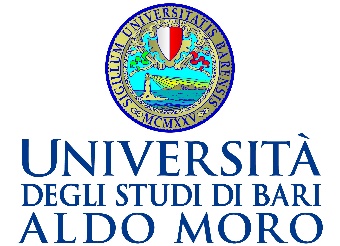 Principali informazioni sull’insegnamento / General InformationPrincipali informazioni sull’insegnamento / General InformationPrincipali informazioni sull’insegnamento / General InformationDenominazione dell’insegnamento Laboratorio di Lingua Inglese IIILaboratorio di Lingua Inglese IIICorso di studioScienze della Formazione PrimariaScienze della Formazione PrimariaAnno di corso  3 Anno  3 Anno Crediti formativi universitari (CFU)Crediti formativi universitari (CFU)2SSDL- LIN/12L- LIN/12Lingua di erogazioneIngleseInglesePeriodo di erogazione Secondo Semestre Secondo Semestre Obbligo di frequenzaSìSìDocente /Professor / LecturerNome e cognomeRosita Belinda MaglieIndirizzo mail rosita.maglie@uniba.itTelefono / Telephone0805714735Sede Palazzo Chiaia Napolitano, piano 3, stanza 315Sede virtuale  Piattaforma Teams. Codice: 9z4kr8p / Ricevimento (giorni, orari e modalità)Mercoledì 10-11. Può cambiare in base agli orari delle lezioni e ad esigenze specifiche della docente o degli studenti e delle studentesse.SyllabusObiettivi formativiLo studente/la studentessa dovrà:- sviluppare una comprensione dei problemi tipici dell'insegnamento della L2 ai/alle giovani discenti; scoprire come strutturare una lezione per i/le giovani discenti​; - sviluppare una comprensione di come stabilire la routine; - esplorare esempi di come impostare giochi di vocabulary, attività di narrazione e attività TPR; - sperimentare per sviluppare una migliore consapevolezza dell'insegnamento ai/lle giovani discenti​; - riflettere sui propri esperimenti; - acquisire consapevolezza dei fattori chiave nella pianificazione delle lezioni per i/le giovani discenti;​ - comprendere gli effetti delle diverse distribuzioni e tempistiche delle lezioni;​​ - esercitarsi a pianificare una serie di attività tipiche per giovani discenti.PrerequisitiConseguimento dell’idoneità del laboratorio di lingua inglese precedente; Conoscenza dell’inglese (livello A2) Contenuti di insegnamento (Programma)(a) Studi Tematici su vari aspetti dell’educazione e della formazione dei/delle piccoli/e discenti con particolare riferimento all’insegnamento della L2 (b) Metodologie didattiche da applicare nell’educazione e nella formazione dei/delle piccoli/e discenti con particolare riferimento all’insegnamento della L2 – (c) Articoli Scientifici su tematiche riguardanti l’educazione e la formazione dei/delle piccoli/e discenti con particolare riferimento all’insegnamento della L2 – (d) Lettura di libri e Visione di video, documentari, cartoni animati e films per l’Infanzia in lingua inglese – (e) Realizzazione di Lesson Plans.Testi di riferimentohttps://www.teachingenglish.org.uk/article/crazy-animals-other-activities-teaching-young-learnersNote ai testi di riferimentoQuesto libro è stato scritto da insegnanti di inglese di scuola primaria. Riunisce l'esperienza e la competenza degli/delle insegnanti di tutto il mondo con l’obiettivo di fornire una gamma di attività stimolanti ed entusiasmanti per la classe primaria. Ci sono 50 attività collaudate e affidabili che sono state affinate e migliorate negli anni da insegnanti che lavorano in contesti e ambienti diversi. Questo libro è nato da un progetto di ricerca dell'Aston University - British Council chiamato "Investigating Global Practices in Teaching English to Young Learners".Questa pubblicazione è scaricabile gratuitamente.Organizzazione della didattica Organizzazione della didattica OreOreOreOreOreTotaliDidattica frontaleDidattica frontalePratica (laboratorio, campo, esercitazione, altro)Studio individuale205515A discrezione del/la discente CFUCFUCFUCFUCFU20.50.51.5A discrezione del/la discente /Metodi didattici Lezione Frontale, Lezione Dialogata, Lavoro di Gruppo, Analisi del Problema, Risoluzione del Problema, Apprendimento Cooperativo, Inversione di Ruoli Studente-Docente, Blog didattico creato ad hoc.Risultati di apprendimento previstiConoscenza e capacità di comprensioneComprendere, quando l’argomento è comune, l'ascolto di un brano di 'authentic spoken English', ossia previsto per un pubblico madrelingua.Conoscenza e capacità di comprensione applicateSeguire e/o Fare un discorso di una certa lunghezza su argomenti sia concreti sia astratti.Competenze trasversali Autonomia di giudizio- Comprendere l'idea principale in testi complessi e in video delineando informazioni, idee ed opinioni. / Abilità comunicative - Prendere parte a una conversazione prolungata su argomenti generali o relativi al proprio campo di studio (es. una conversazione su un progetto educativo di gruppo)Capacità di apprendere in modo autonomo / Learning Skills - Leggere testi autentici con un buon livello di comprensione e ponderare le strategie possibili da adottare per insegnare a leggere un testo in lingua inglese. / Valutazione /Assessment and FeedbackModalità di verifica dell’apprendimento L’esame di profitto prevede un test scritto e un colloquio che possono essere sostenuti nelle date previste nel calendario di esame. Criteri di valutazione L’esame di profitto prevede un test scritto, a fine laboratorio, che mira a verificare il livello di padronanza dei contenuti e metodi illustrati durante il laboratorio. Inoltre, a tale prova, segue un colloquio su argomenti che non sono oggetto della prova scritta e che mira a valutare la capacità di esporre i contenuti oralmente e di ragionamento critico sulla lesson plan realizzata. / Criteri di misurazione dell'apprendimento e di attribuzione del voto finaleRiferimenti teorico-pratici e uso appropriato del lessico accademico in lingua ingleseAltro / Additional InformationProve in itinere: per migliorare le competenze comunicative, la scrittura e l’ascolto.